Multiplication PracticeHow many can you answer correctly in one minute?10 × 4 = _____ 9 × 7 = _____ 4 × 12 = _____ 1 × 12 = _____7 × 3 = _____ 7 × 6 = _____ 8 × 11 = _____ 1 × 2 = _____9 × 8 = _____ 1 × 9 = _____ 10 × 9 = _____ 11 × 7 = _____12 × 2 = _____ 10 × 4 = _____ 9 × 2 = _____ 4 × 9 = _____5 × 9 = _____ 5 × 6 = _____ 5 × 11 = _____ 7 × 4 = _____9 × 4 = _____ 9 × 5 = _____ 4 × 3 = _____ 6 × 11 = _____9 × 10 = _____ 12 × 4 = _____ 10 × 3 = _____ 4 × 11 = _____4 × 6 = _____ 4 × 4 = _____ 5 × 4 = _____ 8 × 1 = _____11 × 1 = _____ 3 × 10 = _____ 2 × 9 = _____ 4 × 10 = _____8 × 2 = _____ 2 × 12 = _____ 12 × 3 = _____ 11 × 8 = _____5 × 11 = _____ 12 × 9 = _____ 10 × 2 = _____ 5 × 12 = _____6 × 10 = _____ 3 × 10 = _____ 3 × 9 = _____ 11 × 8 = _____2 × 8 = _____ 6 × 2 = _____ 2 × 4 = _____ 7 × 5 = _____10 × 11 = _____ 2 × 10 = _____ 11 × 10 = _____ 7 × 9 = _____3 × 6 = _____ 5 × 5 = _____ 3 × 7 = _____ 7 × 4 = _____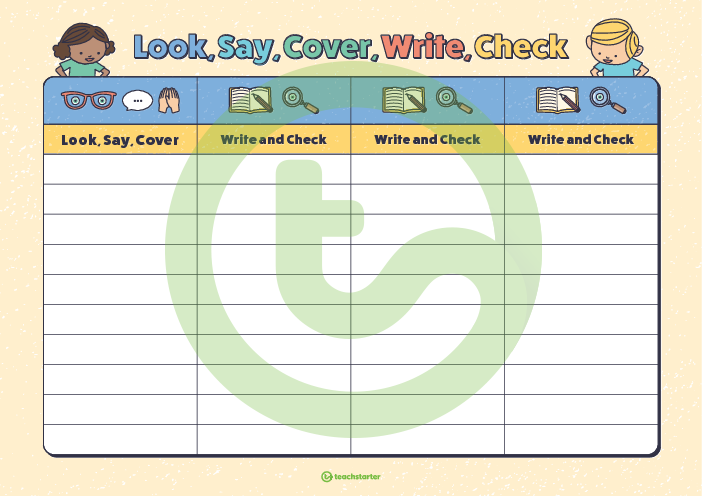 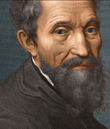 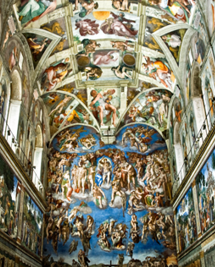 Time and SubjectLearning ObjectiveMondayTask/Link/Resources8.45-9.00ReadingL.O: To practise and consolidate existing reading skills.Read your individual reading book, either in your head or out loud. 9.00-9.15Morning MathsLO: To consolidate recall of multiplication facts. Complete this week’s multiplication sheet. You will find this week’s multiplication sheet on page 6. Just scroll down! How many can you answer correctly in one minute? Remember, it is the same one every day for a week so try and beat your score each time! 9.15-9.45SpellingLO: To practise RWI Spelling unit words. Speed write this week’s words- time yourself a minute for each! Write them in different colours or fancy writing, make yourself a poster of each of the words!  Circle the consonants and vowels. Week 7 - receipt receive seize assistance assistant defiance 9.45-10.00Active breakL.O: To boost my concentration through movement.https://www.youtube.com/watch?v=Y9LLfv7yauMJoin in with the Go Noodle clip above to get you moving! 10.00-11.00EnglishLO: To build knowledge of the historical context of the poem 'The Highwayman'Follow the link below:https://classroom.thenational.academy/lessons/to-build-knowledge-of-the-historical-context-of-the-poem-the-highwayman-cth36r 11.00- 11.15 Break11.00- 11.15 Break11.00- 11.15 Break11.15-12.15MathsLO: To calculate and measure perimeterFollow the link below:https://classroom.thenational.academy/lessons/calculate-and-measure-perimeter-crv36r 12.15-1.00Dinner12.15-1.00Dinner12.15-1.00Dinner1.00-1.15StorytimeLO: To listen to a story for pleasure. Follow the link to Robinson Crusoe, remember where you get up to each day:https://stories.audible.com/pdp/B002UZLIN6?ref=adbl_ent_anon_ds_pdp_pc_cntr-2-81.15-2.30PE LO: To develop my fitness and strength. Follow the links below to develop your fitness and strength: https://www.youtube.com/watch?v=3Sdh0LdajlUhttps://www.youtube.com/watch?v=cUy-nGjLWQM&list=PLYGRaluWWTojV3An2WEgsQ4qGFy_91jDL&index=8 Time and SubjectLearning ObjectiveTuesdayTask/Link/Resources8.45-9.00ReadingL.O: To practise and consolidate existing reading skills.Read your individual reading book, either in your head or out loud. 9.00-9.15Morning MathsLO: To consolidate recall of multiplication facts.Complete this week’s multiplication sheet. You will find this week’s multiplication sheet on page 6. Just scroll down! How many can you answer correctly in one minute? Remember, it is the same one every day for a week so try and beat your score each time!9.15-9.45SpellingLO: To practise RWI Spelling unit words.Speed write this week’s words- time yourself a minute for each! Write them in different colours or fancy writing, make yourself a poster of each of the words!  Circle the consonants and vowels.Week 7 - receipt receive seize assistance assistant defiance 9.45-10.00Active breakL.O: To boost my concentration through movement.https://www.youtube.com/watch?v=OPLWyZMRNn0Join in with the Go Noodle clip above to get you moving! 10.00-11.00English LO: To investigate more prefixesFollow the link below:https://classroom.thenational.academy/lessons/to-investigate-more-prefixes-6nj3cr 11.00- 11.15 Break11.00- 11.15 Break11.00- 11.15 Break11.15-12.15MathsLO: To calculate the area of rectanglesFollow the link below:https://classroom.thenational.academy/lessons/calculate-the-area-of-rectangles-cgupcc 12.15-1.00Dinner12.15-1.00Dinner12.15-1.00Dinner1.00-1.15StorytimeLO: To listen to a story for pleasure. Follow the link to Robinson Crusoe, remember where you get up to each day:https://stories.audible.com/pdp/B002UZLIN6?ref=adbl_ent_anon_ds_pdp_pc_cntr-2-81.15-2.30TopicRELO: To understand Eid ul-AdhaFollow the link below. Watch the video clip, read the information and create a mind map of what you’ve learnt:https://www.bbc.co.uk/bitesize/topics/zpdtsbk/articles/zhjjf4j 2.30-3.00RHELO: To explore what water is and why it is so important. Follow the link:https://classroom.thenational.academy/lessons/h20-6dgk6tTime and SubjectLearning ObjectiveWednesdayTask/Link/Resources8.45-9.00ReadingL.O: To practise and consolidate existing reading skills.Read your individual reading book, either in your head or out loud. 9.00-9.15Morning MathsLO: To consolidate recall of multiplication facts. Complete this week’s multiplication sheet. You will find this week’s multiplication sheet on page 6. Just scroll down! How many can you answer correctly in one minute? Remember, it is the same one every day for a week so try and beat your score each time!9.15-9.45SpellingLO: To practise RWI Spelling unit words.Speed write this week’s words- time yourself a minute for each! Write them in different colours or fancy writing, make yourself a poster of each of the words!  Circle the consonants and vowels. Week 7 - receipt receive seize assistance assistant defiance  9.45-10.00Active breakL.O: To boost my concentration through movement.https://www.youtube.com/watch?v=7pUAdYWud10Join in with the Go Noodle clip above to get you moving! 10.00-11.00EnglishLO: To explore the function of apostrophesFollow the link below:https://classroom.thenational.academy/lessons/to-explore-the-function-of-apostrophes-ctk38r 11.00- 11.15 Break11.00- 11.15 Break11.00- 11.15 Break11.15-12.15MathsLO: Calculate the area of rectilinear shapesFollow the link below:https://classroom.thenational.academy/lessons/calculate-the-area-of-rectilinear-shapes-6mr3ar 12.15-1.00Dinner12.15-1.00Dinner12.15-1.00Dinner1.00-1.15StorytimeLO: To listen to a story for pleasure. Follow the link to Robinson Crusoe, remember where you get up to each day:https://stories.audible.com/pdp/B002UZLIN6?ref=adbl_ent_anon_ds_pdp_pc_cntr-2-81.15-3.00TopicRELO: To learn about Muslim prayerClick on the video link below. Can you think of special places you visit? Why are they special? Compare this with the Muslim pilgrimage to Mecca. You can do this by drawing or writing and thinking of the similarities and differences:https://www.bbc.co.uk/bitesize/clips/z9r87ty Time and SubjectLearning ObjectiveThursdayTask/Link/Resources8.45-9.00ReadingL.O: To practise and consolidate existing reading skills.Read your individual reading book, either in your head or out loud. 9.00-9.15Morning MathsLO: To consolidate recall of multiplication facts. Complete this week’s multiplication sheet. You will find this week’s multiplication sheet on page 6. Just scroll down! How many can you answer correctly in one minute? Remember, it is the same one every day for a week so try and beat your score each time!9.15-9.45SpellingLO: To practise RWI Spelling unit words.Speed write this week’s words- time yourself a minute for each! Write them in different colours or fancy writing, make yourself a poster of each of the words!  Circle the consonants and vowels. Week 7 - receipt receive seize assistance assistant defiance 9.45-10.00Active breakL.O: To boost my concentration through movement.https://www.youtube.com/watch?v=Hl5dRW4E9hcJoin in with the Go Noodle clip above to get you moving! 10.00-11.00EnglishLO: To analyse the opening of the poem 'The Highwayman'Follow the link below:https://classroom.thenational.academy/lessons/to-analyse-the-opening-of-the-poem-the-highwayman-c4wk6t 11.00- 11.15 Break11.00- 11.15 Break11.00- 11.15 Break11.15-12.15MathsLO: To compare the area and perimeter of rectangles Follow the link below:https://classroom.thenational.academy/lessons/compare-the-area-and-perimeter-of-rectangles-crrp2d 12.15-1.00Dinner12.15-1.00Dinner12.15-1.00Dinner1.00-1.15StorytimeLO: To listen to a story for pleasure. Follow the link to Robinson Crusoe, remember where you get up to each day:https://stories.audible.com/pdp/B002UZLIN6?ref=adbl_ent_anon_ds_pdp_pc_cntr-2-81.15-2.00TopicRELO: To learn about the importance of the QuranWatch the video clip below and create a mind map of what you have learnt:https://www.bbc.co.uk/bitesize/clips/zrn34wx 2.00-2.30FrenchLO: To continue to develop accurate pronunciation in French.Follow the link below:https://www.bbc.co.uk/bitesize/topics/zx3xwnb/articles/zbwq96f2.30-3.00ArtLO: I can create a piece of art work in the style of Michelangelo. Michelangelo would often lay down for hours painting the ceiling of the Sistine chapel in Rome. Try Blu tacking a piece of paper under a table and drawing a picture of yourself! Is this a hard way to create a masterpiece? Scroll down to page 8.Time and SubjectLearning ObjectiveFridayTask/Link/Resources8.45-9.00ReadingL.O: To practise and consolidate existing reading skills.Read your individual reading book, either in your head or out loud. 9.00-9.15Morning MathsLO: To consolidate recall of multiplication facts.Complete this week’s multiplication sheet. You will find this week’s multiplication sheet on page 6. Just scroll down! How many can you answer correctly in one minute? Remember, it is the same one every day for a week so try and beat your score each time!9.15-9.45SpellingLO: To practise RWI Spelling unit words.Speed write this week’s words- time yourself a minute for each! Write them in different colours or fancy writing, make yourself a poster of each of the words!  Circle the consonants and vowels. Week 7 - receipt receive seize assistance assistant defiance Use the Look, Cover, Say, Write and Check grid on page 7 to test yourself!9.45-10.00Active breakL.O: To boost my concentration through movement.https://www.youtube.com/watch?v=aEIpC4e2aBYJoin in with the Go Noodle clip above to get you moving! 10.00-11.00EnglishLO: To develop a rich understanding of words associated with night timeFollow the link below:https://classroom.thenational.academy/lessons/to-develop-a-rich-understanding-of-words-associated-with-night-time-crr36c 11.00- 11.15 Break11.00- 11.15 Break11.00- 11.15 Break11.15-12.15MathsLO: To calculate the area of non-rectilinear shapesFollow the link below:https://classroom.thenational.academy/lessons/calculate-the-area-of-non-rectilinear-shapes-chh38d 12.15-1.00Dinner12.15-1.00Dinner12.15-1.00Dinner1.00-1.15StorytimeLO: To listen to a story for pleasure. Follow the link to Robinson Crusoe, remember where you get up to each day:https://stories.audible.com/pdp/B002UZLIN6?ref=adbl_ent_anon_ds_pdp_pc_cntr-2-81.15-3.00Golden Time MindfulnessLO: To create a piece of mindfulness art work. Gratitude – Think of 5 things that you have been grateful for this week. These don’t need to be big things, they can be really small everyday things that you are thankful for.Now, click on the link below to participate in this week’s mindfulness art lesson. https://youtu.be/SW7-uVzhavs